T.C. 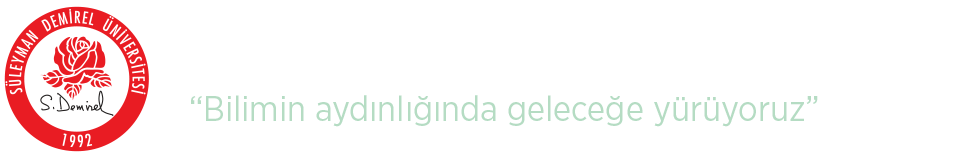 SÜLEYMAN DEMİREL ÜNİVERSİTESİEĞİTİM FAKÜLTESİ DEKANLIĞINAFakültenizin ……………………….…….………………… numaralı …………...…………..……………………………………...…………………… bölümü öğrencisiyim. Öğrenci kimlik kartımı kaybetmem sebebi ile yeni öğrenci kimlik kartının çıkartılması hususunda; 	Bilgilerinizi ve gereğini arz ederim. Adı Soyadı	: ……………………………………………………..………Bölümü	: ……………………………………………………..………Öğrenci No	: ……………………………………………………..………T.C. No          :…………………………Sınıfı		: ……………………………………………………..………Tarih		: İmza		:Adres 		: ……………………………………………………..……………………………………………………………..……………………………………………………………..……………………………………………………………..……………………………………………………………..……………………………………………………………..………………………………………………..Tel		: ……………………………………………………..………e-mail		: ……………………………………………………..………Ek	: Gazete İlanı			